    Evaluación Prácticas Externas Estudiante GradoI.- DATOS DEL ESTUDIANTENombre:  			 Apellidos: DNI: 		 Tel.:        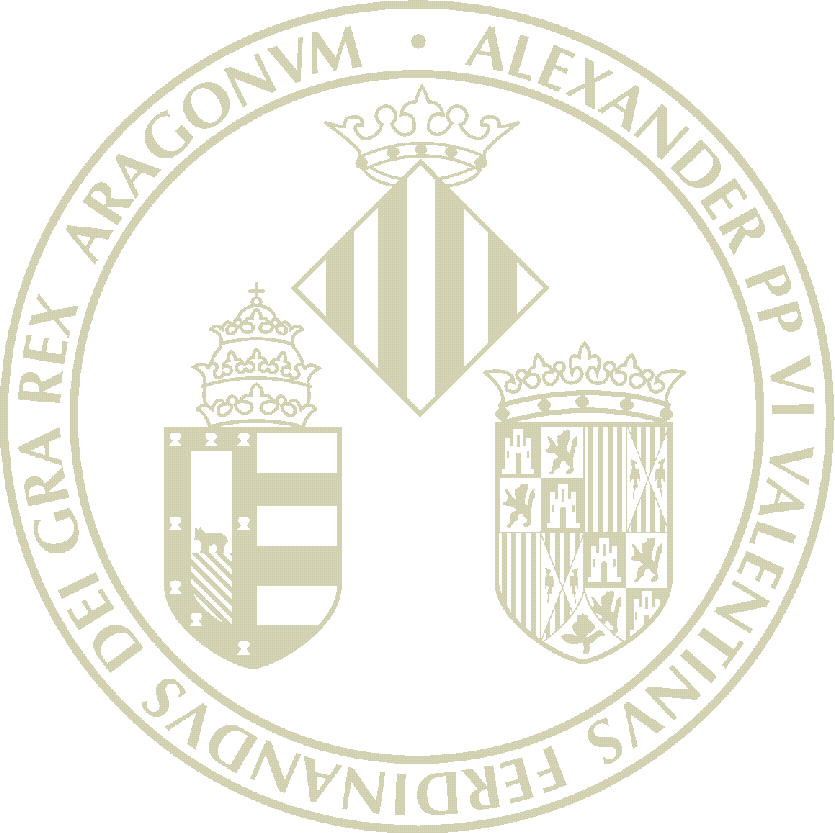 Titulación: II.- DATOS DE LA PRÁCTICANombre Empresa/Institución: Nombre y apellidos del tutor de la empresa/institución: Cargo:						Tel.: Departamento de la práctica: Población: Fecha de inicio:		Fecha de finalización:		Indicar el número de horas totales realizadas en la práctica: III.- DATOS DEL TUTOR ACADÉMICONombre y apellidos: Departamento: IV.- VALORACIÓN DE LA PRÁCTICA-Utilice una escala de 0 nada a 10 mucho-Indique N/A (no aplica) si considera que no puede valorar una competencia concreta debido a que no ha tenido la oportunidad de adquirir o demostrar durante el periodo de prácticas. NS/NC (no sabe/no contesta)Realice las observaciones y sugerencias que considere pertinentes:                       _________________________________________________Fecha y firma del EstudianteValoración de las competencias genéricasN/AN/A012345678910Comunicación oral y escrita Comunicación oral y escrita Resolución de problemasResolución de problemasCreatividadCreatividadCapacidad de análisis críticoCapacidad de análisis críticoCapacidad para asumir responsabilidadesCapacidad para asumir responsabilidadesTransferencia de la teoría a la prácticaTransferencia de la teoría a la prácticaHabilidades socialesHabilidades socialesAdaptación a contextos nuevos y complejosAdaptación a contextos nuevos y complejosComprensión de la utilidad y alcance de los resultados de investigación científicaComprensión de la utilidad y alcance de los resultados de investigación científicaAutonomía para participar en proyectos científicos y tecnológicosAutonomía para participar en proyectos científicos y tecnológicosCapacidad para gestionar el propio desarrollo profesionalCapacidad para gestionar el propio desarrollo profesionalPlanificación y gestión de tiempo y recursosPlanificación y gestión de tiempo y recursosToma de decisionesToma de decisionesTrabajo en equipoTrabajo en equipo Dominio de las competencias y metodología de trabajo Dominio de las competencias y metodología de trabajoValoración de las prácticas   NS/NC   NS/NC   NS/NC012345678910Las prácticas han permitido aumentar mi formaciónLas prácticas han permitido aumentar mi formaciónSatisfacción con el tutor de empresaSatisfacción con el tutor de empresaEl tutor de universidad y de empresa estuvieron coordinadosEl tutor de universidad y de empresa estuvieron coordinadosSatisfacción global con la práctica realizaSatisfacción global con la práctica realizaSatisfacción con la gestión realizada por ADEITSatisfacción con la gestión realizada por ADEIT